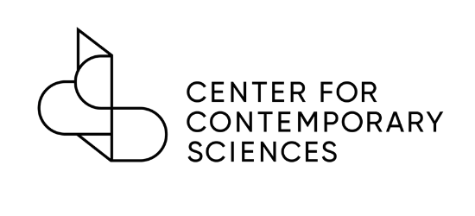 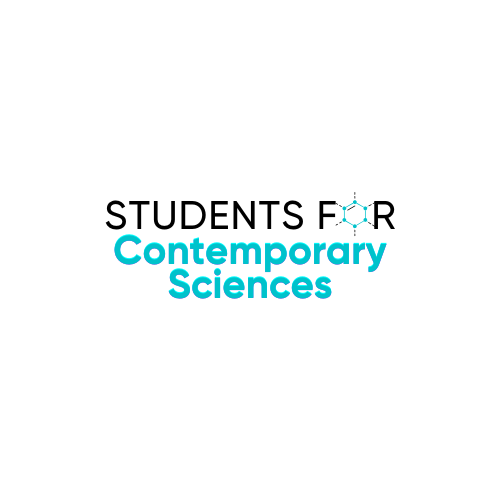 Center for Contemporary Sciences Student Chapter Membership FormNumber of Events Hosted: __________________________________________Number of New Members: __________________________________________Average Number of Attendees at Events: _______________________________Number of Membership Building Events Attended: _______________________Additional Information about Chapter: _______________________________________________________________________________________________________________________________________________________________________________________________________________________________________________________________________________________________________________________________________________________________________________________________________________________________________			University Name: _____________________________________________			Name of Student Chapter: ______________________________________			Signature of Chapter Representative: _____________________________			Date: _______________________________________________________